Томский областной институт повышения квалификациии переподготовки работников образования(ТОИПКРО)Муниципальное автономное дошкольное образовательноеучреждение детский сад общеразвивающего вида№ 5 г. Томска(МАДОУ № 5)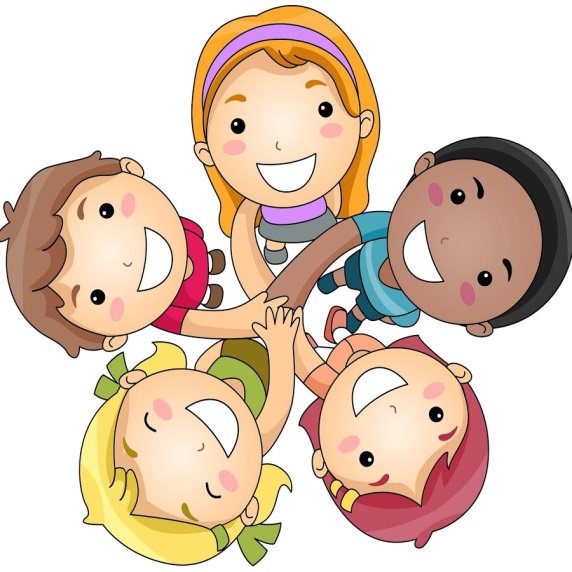 СЕМИНАР«Технология «Музейная педагогика» в патриотическом воспитании детей дошкольного возраста» Томск27-29 января 2021г.ПрограммаПредставление комментариев, отзывов, пожеланий организаторам и выступающим спикерам осуществляется на странице сайта, где размещены материалы.27-29 января 2021г.Регистрация участников Домаевская Ксения Владимировна, музыкальный руководитель27-29 января 2021г.Приветственное слово участникамТарасенко Анастасия Владимировна, заведующий27-29 января 2021г.Представление опыта МАДОУ № 5 «Мини-музеи в ДОУ как средство патриотического  воспитания детей дошкольного возраста»Татьяна Николаевна Кудринская, старший воспитатель27-29 января 2021г.«Изготовление тряпичной куклы «Кувадка» Образовательная деятельность с детьми средней группыГречаник Татьяна Николаевна, воспитатель27-29 января 2021г.Представление опыта работы«Музей народных инструментов в ДОУ  как средство приобщения дошкольников к народной музыке и искусству»Евтина Элеонора Алексеевна, педагог дополнительного образования;Трифонова Елена Петровна,музыкальный руководитель27-29 января 2021г.«Музыкальная гостиная: клубок катится, нитка тянется»Образовательная деятельность с детьми старшей группыКурапова Ольга Викторовна, воспитатель;Домаевская Ксения Владимировна, музыкальный руководитель27-29 января 2021г.Представление опыта работы«Наша Родина - Россия» презентация и видеофрагменты образовательной деятельности в подготовительной группеШвецова Валентина Станиславовна, воспитатель;Ващенко Ксения Владимировна, воспитатель;Свистун Евгения Юрьевна, воспитатель27-29 января 2021г.Представление опыта работы по проекту «Музеи города Томска» презентация и видеофрагменты итогового мероприятия в подготовительной группеБеззубенко Светлана Николаевна, воспитатель;Земская Марина Витальевна, воспитатель27-29 января 2021г.Сказка «Теремок» на английском языке. Образовательная деятельность в подготовительной группеБрыгалина Елена Николаевна, педагог дополнительного образования27-29 января 2021г.Представления опыта работы по долгосрочному проекту «Мини –музей «Ничто не забыто, никто не забыт….» презентация и видеофрагменты образовательной деятельности в подготовительной группеРыбакова Алена Владимировна, воспитатель